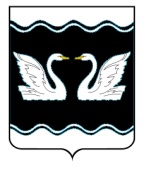 АДМИНИСТРАЦИИ ПРОЛЕТАРСКОГО СЕЛЬСКОГО ПОСЕЛЕНИЯ КОРЕНОВСКОГО РАЙОНАПОСТАНОВЛЕНИЕот 30.11.2018                                                                                                                              № 165х.Бабиче-КореновскийО проведении аукциона на право заключения договора купли-продажиземельного участка, находящегося в муниципальной собственности, расположенного на территории Пролетарского сельского поселения  Кореновского района В соответствии со статьями 39.11, 39.12 Земельного кодекса Российской Федерации, Федеральным законом от 25 октября 2001 года № 137-ФЗ «О введении в действие Земельного кодекса Российской Федерации», Федеральным законом от 03 июля 2016 года № 334-ФЗ «О внесении изменений в Земельный Кодекс Российской Федерации и отдельные законодательные акты Российской Федерации», Законом Краснодарского края от 5 ноября 2002 года № 532-КЗ «Об основах регулирования земельных отношений в Краснодарском крае», решением Совета Пролетарского сельского поселения Кореновский район от 20 февраля 2017 года № 155 «Об утверждении порядка распоряжения земельными участками находящимися муниципальной собственности Пролетарского сельского поселения Кореновского района», руководствуясь уставом Пролетарского сельского поселения Кореновского района, администрация Пролетарского сельского поселения Кореновского района           п о с т а н о в л я е т:1. Провести открытый по составу участников аукцион на право заключения договора купли-продажи земельного участка, находящегося в  муниципальной собственности Пролетарского сельского поселения Кореновского района 15 января 2019 года в 10 часов 00 минут, по адресу: Кореновский район, хутор Бабиче-Кореновский, улица Мира, 76, актовый зал.1.1. Утвердить предмет аукциона:Лот № 1. Земельный участок с кадастровым номером 23:12:0502010:157, площадью: 1052 кв.м, адрес: установлено относительно ориентира, расположенного в границах участка. Почтовый адрес ориентира: установлено относительно ориентира, расположенного в границах участка. Почтовый адрес ориентира: Краснодарский   край,  Кореновский район, хутор Пролетарский, ул. Юбилейная, 6. Категория земель - земли населенных пунктов, вид разрешенного использования – для ведения личного подсобного хозяйства. Максимальные и (или) минимальные параметры разрешенного строительства объекта капитального строительства: максимальное количество надземных этажей зданий – 3 этажа (включая мансардный этаж), максимальный процент застройки участка для ИЖС – 60%.Технические условия подключения (технологического присоединения) объекта к сетям инженерно-технического обеспечения включают в себя:1) Водоснабжение:  точка подключения от существующего водопровода по ул. Юбилейная х. Пролетарского. Узел учета установить на границе земельного участка в колодце с заменой подводящего трубопровода от врезки до водомера на пластик (ПН-20) любой марки, производимой отечественными или зарубежными производителями, антимагнитные. На остальные марки устанавливать дополнительный чехол с возможностью пломбирования. Ответвление до узла учета не допускается, после установки узел учета пломбируется контролером, заключается договор на потребление воды с МУП «ЖКХ» Пролетарского сельского поселения Кореновского района.  Гарантируемый свободный напор в сети составляет 2 атм.  Срок действия технических условий – 5 лет2) Газоснабжение: техническая возможность подключения (технического присоединения) имеется от распределительного газопровода низкого давления по ул. Юбилейной, х. Пролетарского.3) Электроснабжение: для осуществления технологического присоединения к электрическим сетям, согласно Правил технологического присоединения энергопринимающих устройств потребителей электрической энергии, объектов по производству электрической энергии, а также объектов электросетевого хозяйства, принадлежащих сетевым организациям и иным лицам, к электрическим сетям, утвержденных постановлением Правительства Российской Федерации от 27.12.2004 № 861, необходимо подать заявку на технологическое присоединение с приложением предусмотренных документов для заключения договора на технологическое присоединение, неотъемлемой частью которого будут являться технические условия. Начальная цена земельного участка: 194 000 (сто девяносто четыре тысячи) рублей 00 копеек без учета НДС 18%, размер задатка - 38 800 (тридцать восемь тысяч восемьсот) рублей 00 копеек. Сумма НДС оплачивается сверх суммы, определенной по результатам аукциона. Шаг аукциона 3% от начальной цены предмета аукциона — 5 820 (пять тысяч восемьсот двадцать) рублей 00 копеек.2. Установить срок подачи заявок на участие в аукционе на право заключения договора купли-продажи земельного участка, находящегося в муниципальной собственности Пролетарского сельского поселения Кореновского района, указанных в пункте 1 настоящего постановления с 06 декабря 2018 года до 09 января 2019 года: в рабочие дни с понедельника-четверг 8.00-12.00 и с 13.00-16.00 (перерыв с 12.00-13.00), пятница 8.00-12.00 и с 13.00-15.00 (перерыв с 12.00-13.00). 3. Порядок проведения аукциона на право заключения договора купли-продажи земельного участка, находящегося в муниципальной собственности Пролетарского сельского поселения Кореновского района установлен решением Совета Пролетарского сельского поселения Кореновский район от 20 февраля 2017 года № 155 «Об утверждении порядка распоряжения земельными участками находящимися муниципальной собственности Пролетарского сельского поселения Кореновского района».4. Утвердить порядок внесения и возврата задатка (прилагается).5. Администрации Пролетарского сельского поселения Кореновский район (Качан):5.1. В срок до 06 декабря 2019 года разместить извещение о проведении аукциона на право заключения договора купли-продажи земельного участка, находящегося в муниципальной собственности Пролетарского сельского поселения Кореновского района на официальном сайте Российской Федерации в информационно-телекоммуникационной сети «Интернет» www.torgi.gov.ru, на официальном сайте Пролетарского сельского поселения Кореновский район http://www.proletarskoe.ru, на информационном портале Кореновского района podsolnuh.media общества с ограниченной ответственностью «Кореновск-ТВ», с указанием сведений, предусмотренных пунктами 21, 22 статьи 39.11 Земельного кодекса Российской Федерации.5.2. В срок до 06 декабря 2018 года обеспечить опубликование извещения о проведении аукциона на право заключения договора купли-продажи земельного участка, находящегося в муниципальной собственности Пролетарского сельского поселения Кореновского района в порядке, установленном для официального опубликования (обнародования) уставом Пролетарского сельского поселения Кореновского района, с указанием сведений, предусмотренных пунктами 21, 22 статьи 39.11 Земельного кодекса Российской Федерации.	6. Специалисту 1 категории общего отдела администрации Пролетарского сельского поселения Кореновский район  (Качан) разместить (опубликовать) полный текст настоящего постановления в электронном СМИ в информационно-телекоммуникационной сети «Интернет» и обеспечить      его      размещение     на      официальном     сайте    Пролетарского сельского поселения Кореновский район в информационно-телекоммуникационной сети «Интернет».7. Контроль за исполнением настоящего постановления оставляю за собой.8. Постановление вступает в силу со дня его подписания.ГлаваПролетарского сельского поселения  Кореновского района                                                М.И. ШкарупеловаПОРЯДОКвнесения и возврата задатков при организации и проведении аукциона на право заключения договора купли-продажи земельного участка, находящегося в муниципальной собственности Пролетарского сельского поселения  Кореновского района1. Настоящий порядок определяет действия администрации Пролетарского сельского поселения Кореновский район при организации и проведении аукциона на право заключения договора купли-продажи земельного участка, находящегося в муниципальной собственности Пролетарского сельского поселения  Кореновского района, при внесении и возврате задатков заявителями и участниками такого аукциона.2. Задаток подлежит внесению на счёт организатора аукциона по следующим банковским реквизитам: Управление Федерального казначейства по Краснодарскому краю по Краснодарскому краю (Администрация Пролетарского сельского поселения Кореновского района л/с 05183006790) ИНН 2335063630, КПП 237301001, р/сч. 40302810900003000151 в Южное ГУ Банка России г.Краснодар, БИК 040349001). Назначение платежа: задаток на участие в торгах, фамилия, имя, отчество или наименование организации, № лота, кадастровый номер земельного участка.3. Документом, подтверждающим поступление задатка на счет организатора аукциона, является выписка с этого счета.4. Возврат задатков организатором аукциона:4.1. В случае поступления от заявителя уведомления об отзыве принятой организатором аукциона заявки на участие в аукционе до дня окончания срока приема заявок, внесенный задаток возвращается заявителю в течение трех рабочих дней со дня поступления уведомления об отзыве заявки. 4.2. В случае поступления  от заявителя уведомления об отзыве принятой организатором аукциона заявки на участие в аукционе позднее дня окончания срока приема заявок, задаток возвращается в течение трех рабочих дней со дня подписания протокола о результатах аукциона.4.3. Заявителю, не допущенному к участию в аукционе, внесенный им задаток возвращается в течение трех рабочих дней со дня оформления протокола приема заявок на участие в аукционе.24.4. Задатки лицам, участвовавшим в аукционе, но не победившим в нем, возвращаются в течение трех рабочих дней со дня подписания протокола о результатах аукциона.ГлаваПролетарского сельского поселения  Кореновского района                                            М.И. ШкарупеловаЛИСТ СОГЛАСОВАНИЯпроекта постановления администрации Пролетарского сельского поселения Кореновского района от 30 ноября 2018 года № 165 «О проведении аукциона на право заключения договора купли-продажи земельного участка, находящегося в муниципальной собственности, расположенного на территории Пролетарского сельского поселения Кореновского района»Проект подготовлен и внесён:Общим отделом администрации Пролетарского сельского поселения Кореновского районаСпециалист 1 категории общего отдела 				В.В. КачанПроект согласован:Начальник общего отделаадминистрации Пролетарскогосельского поселенияКореновского района							В.В. КоваленкоПРИЛОЖЕНИЕУТВЕРЖДЕНЫпостановлением администрацииПролетарского сельского поселенияКореновского районаот 30 ноября 2018 года № 165